Publicado en Barcelona el 07/05/2020 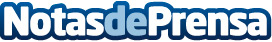 Destacados maestros de la pintura española, a subasta a partir del próximo 26 de mayoUna importante colección particular, que destaca principalmente por su indudable calidad y valor artístico, así como por su diversidad de géneros y escuelas, formada por más de cien pinturas. El resultado de un cuidado trabajo realizado entre los años 1995 y 2006. En ella destaca el buen hacer, la experticia y la dedicación que evidencian cada una de las piezas, las cuales serán licitadas en Setdart a partir del 26 de Mayo en su portal webDatos de contacto:Marina Pelegrí932463241Nota de prensa publicada en: https://www.notasdeprensa.es/destacados-maestros-de-la-pintura-espanola-a_1 Categorias: Nacional Artes Visuales Historia Entretenimiento Eventos http://www.notasdeprensa.es